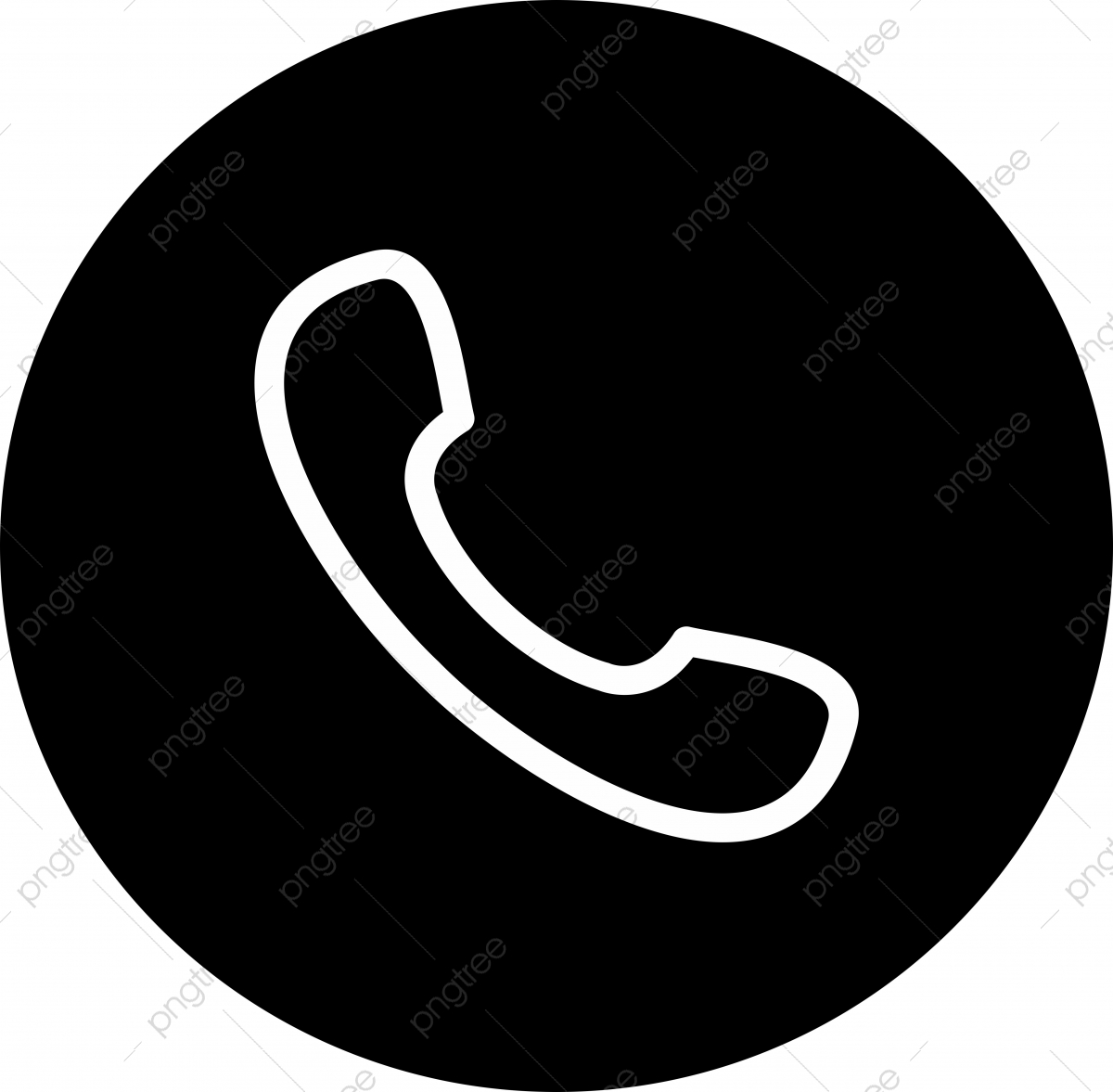 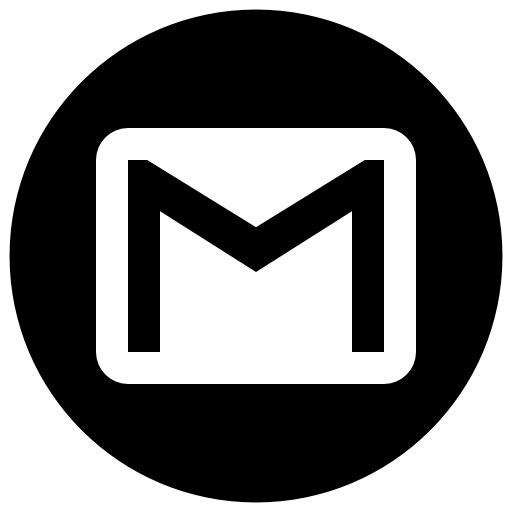 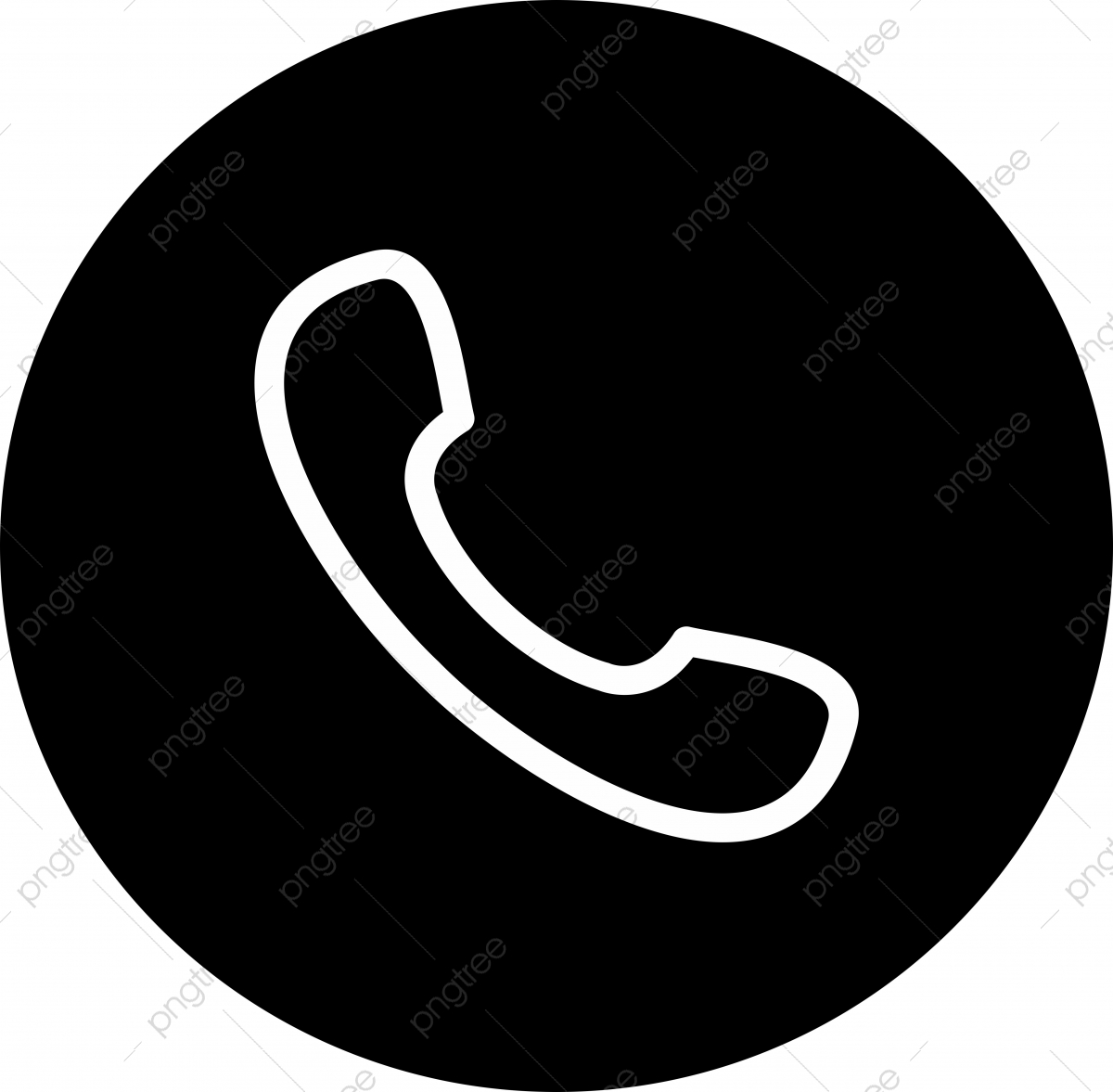 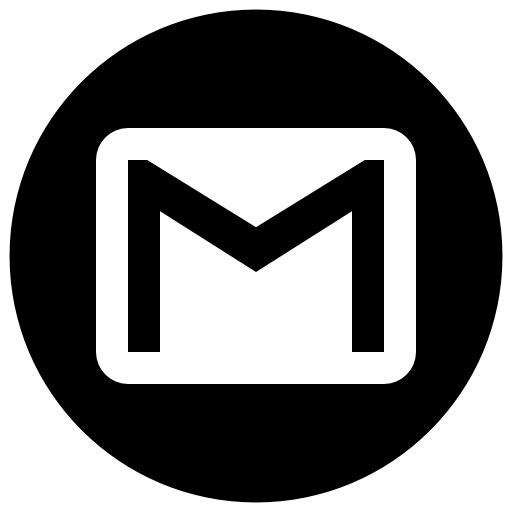 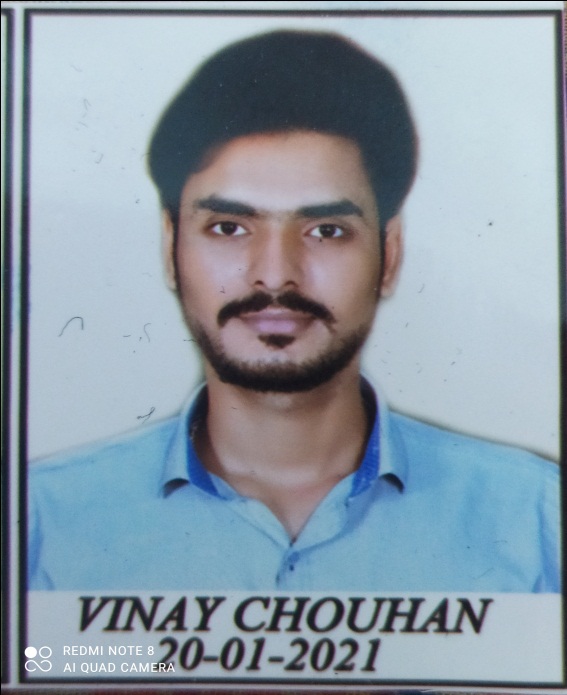 “To work in an organisation which provides me with ample opportunities to enhance my skills and knowledge along with contributing to the growth of the organisation. ExperienceI have 5 years of teaching experience as a Social science .I have got teaching experience of institute as History,Polity,current affairs and others G.S. subjects.I have teached in these institute like Success Mirror,Mahakal NDA,P.S. Academy,Sainik Defence.Educational Qualifications  1. Persuing Master degree in History from Madhav  College ,Ujjain(M.P.) 2. Completed  B.A.(CA),Bachelor degree  in 2018  from Future vision College, Ujjain(M.P.) 3. Completed XII  from Crown Public School in 2015  with 68% 4. Completed X  from Crown Public School in 2013 with 79%HobbyReading Books, Playing Chess, Watching Movies. Strength	Optimistic, Quick Learner ,Flexible and Adaptable.   Personal Details